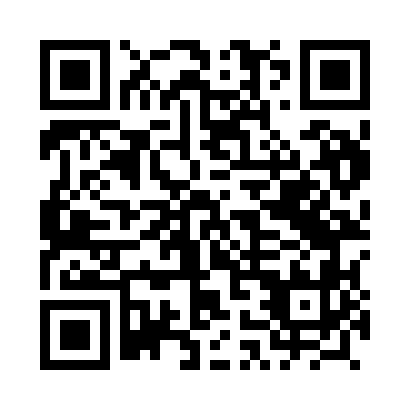 Prayer times for Hel, PolandWed 1 May 2024 - Fri 31 May 2024High Latitude Method: Angle Based RulePrayer Calculation Method: Muslim World LeagueAsar Calculation Method: HanafiPrayer times provided by https://www.salahtimes.comDateDayFajrSunriseDhuhrAsrMaghribIsha1Wed2:285:0512:425:538:1910:482Thu2:275:0312:425:548:2110:493Fri2:265:0112:425:558:2310:504Sat2:254:5912:425:568:2510:515Sun2:244:5712:415:578:2710:516Mon2:234:5512:415:588:2910:527Tue2:224:5312:415:598:3110:538Wed2:214:5112:416:008:3210:549Thu2:214:4912:416:028:3410:5410Fri2:204:4712:416:038:3610:5511Sat2:194:4512:416:048:3810:5612Sun2:184:4412:416:058:4010:5713Mon2:184:4212:416:068:4110:5714Tue2:174:4012:416:078:4310:5815Wed2:164:3812:416:088:4510:5916Thu2:164:3712:416:098:4711:0017Fri2:154:3512:416:108:4811:0118Sat2:144:3312:416:118:5011:0119Sun2:144:3212:416:128:5211:0220Mon2:134:3012:416:138:5311:0321Tue2:134:2912:416:138:5511:0322Wed2:124:2712:426:148:5611:0423Thu2:124:2612:426:158:5811:0524Fri2:114:2512:426:169:0011:0625Sat2:114:2312:426:179:0111:0626Sun2:104:2212:426:189:0211:0727Mon2:104:2112:426:199:0411:0828Tue2:094:2012:426:199:0511:0829Wed2:094:1912:426:209:0711:0930Thu2:094:1712:426:219:0811:1031Fri2:084:1612:436:229:0911:10